..................................... DEKANLIĞINA / M.Y.O. MÜDÜRLÜĞÜNESakarya Üniversitesi ................................... öğrencisiyim. Üniversitemizden burs almak istiyorum. Herhangi bir işte daimi eleman olarak çalışmadığımı, şahsımla ilgili bilgilerin doğru olduğunu, değişiklik halinde üniversitemize bilgi vereceğimi, beyanımın aksi sabit olduğu takdirde bursumun kesilmesini ve almış olduğum bursları iade edeceğimi beyan ve kabul eder, gereğini bilgilerinize arz ederim.Tarih / İmza1.   T.C Kimlik No	: ………………………………….2.   Adı – Soyadı	: .....................................................3.  Baba Adı	: .....................................................4.   Doğum Tarihi ve Yeri	: .....................................................5. Bölüm / Sınıf / Okul Numarası : .....................................................................................................İletişim Bilgileri	Tel No: …………………	e-posta: ………………………………….Cinsiyetiniz	:  ( ) Bay	( ) BayanMedeni Durumunuz	:  ( ) Evli	( ) BekarÖğrenim İçin İkametgahınız :  (  ) Aile Yanı	( ) Kira	(  ) Özel Yurt	( ) Devlet YurduFiziksel Bir Özrünüz var mı? : ( ) Evet	( ) Hayır	Varsa Yüzdesi ....................Ailenizin Çocuk Sayısı :...........Öğrenime Devam Eden Kardeş Sayısı : ..............Ailenizin Oturduğu Evin  Mülkiyeti : ( ) Kira	( ) Lojman	( ) MülkBaba:  ( ) Ölü	(  ) Sağ	Anne : ( ) Ölü	( ) SağŞehit Yakını mısınız :  ( ) Evet	( ) Hayır	Evet ise, yakınlık derecesi :..............................Ailenizin toplam aylık geliri ( Bütün çalışanların toplamı ) : ...............................................YTLBabanızın işi : ( ) Emekli	(  ) İşçi	( ) Esnaf	( ) Memur	( ) İşsiz(  ) Çalışamıyor ( Özürlü )	( ) Diğer .....................................Annenizin İş Durumu : ( ) Emekli	(  ) İşçi	( ) Esnaf	( ) Memur	( ) Ev Hanımı(  ) Çalışamıyor ( Özürlü )	( ) Diğer ......................................Başka bir yerden burs alıyor musunuz? : ( ) Hayır	( ) Evet ise ...................................Değerlendirme Komisyonu :	Üye	Üye	Başkan	KararUygundur3		00.SKS.FR.05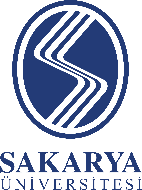 SAKARYA ÜNİVERSİTESİ ÖĞRENCİYEMEK BURSU BAŞVURU FORMUFOTOĞRAF